АДМИНИСТРАЦИЯ ГОРОДА КЕДРОВОГО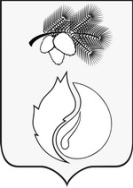 ПОСТАНОВЛЕНИЕ02.12.2022 г.		                                                                                                                  № 303Томская областьг. КедровыйО признании утратившими силу некоторых постановлений Администрации города КедровогоВ целях совершенствования муниципальной нормативно-правовой базы и на основании распоряжения Правительства Российской Федерации от 18.09.2019 № 2113-р «О Перечне типовых государственных и муниципальных услуг, предоставляемых исполнительными органами субъектов Российской Федерации, государственными учреждениями субъектов Российской Федерации и муниципальными учреждениями, а также органами местного самоуправления»ПОСТАНОВЛЯЕТ:Признать утратившими силу следующие постановления Администрации города Кедровый:от 05.09.2013 № 466 «Об утверждении административного регламента по предоставлению муниципальной услуги «Предоставление муниципальной гарантии городского округа «Город Кедровый»;от 11.10.2018 № 487 «О внесении изменений в постановление администрации города Кедрового от 05.09.2013 № 466 «Об утверждении административного регламента по предоставлению муниципальной услуги «Предоставление муниципальной гарантии городского округа «Город Кедровый»;от 15.06.2020 № 221 «О внесении изменений и дополнений в постановление Администрации города Кедрового от 05.09.2013 № 466 «Об утверждении административного регламента по предоставлению муниципальной услуги «Предоставление муниципальной гарантии городского округа «Город Кедровый»;от 29.12.2020 № 444 «Об утверждении административного регламента по предоставлению муниципальной услуги «Дача письменных разъяснений налогоплательщикам и налоговым агентам по вопросам применения нормативных правовых актов муниципального образования «Город Кедровый» о налогах и сборах и нормативных правовых актов муниципального образования «Город Кедровый» о местных налогах и сборах»;от 21.06.2021 № 131 «О внесении изменений и дополнений в постановление Администрации города Кедрового от 29.12.2020 № 444 «Об утверждении административного регламента по предоставлению муниципальной услуги «Дача письменных разъяснений налогоплательщикам и налоговым агентам по вопросам применения нормативных правовых актов муниципального образования «Город Кедровый» о налогах и сборах и нормативных правовых актов муниципального образования «Город Кедровый» о местных налогах и сборах».Настоящее постановление вступает в силу со дня его официального опубликования.Опубликовать настоящее постановление в Информационном бюллетене городского округа «Город Кедровый», разместить на официальном сайте Администрации города Кедрового в информационно-телекоммуникационной сети «Интернет»: http://www.kedradm.ru.Контроль за исполнением постановления возложить на руководителя отдела финансов и экономики Администрации муниципального образования «Город Кедровый».Мэр города Кедрового						              	    Н.А. СоловьеваБарвенко Ольга Сергеевна8(38-250)35-156kedroviy@findep.org